Руководствуясь Федеральным законом от 24.07.2007 № 209-ФЗ «О развитии малого и среднего предпринимательства в Российской Федерации», решением Брянского районного Совета народных депутатов от 25.10.20176.2017г. № 5-43-2 «Об утверждении порядка формирования, ведения, обязательного опубликования перечня имущества муниципальной собственности Брянского муниципального района, свободного от прав третьих лиц (за исключением имущественных прав субъектов малого и среднего предпринимательства), предназначенного для передачи во владение и (или) пользование на долгосрочной основе субъектам малого и среднего предпринимательства, а также организациям, образующим инфраструктуру поддержки субъектов малого и среднего предпринимательства», Брянский районный Совет народных депутатов РЕШИЛ:1. Утвердить прилагаемый перечень имущества муниципальной собственности Брянского муниципального района, свободного от прав третьих лиц (за исключением имущественных прав субъектов малого и среднего предпринимательства), предназначенного для передачи во владение и (или) пользование на долгосрочной основе субъектам малого и среднего предпринимательства, а также организациям, образующим инфраструктуру поддержки субъектов малого и среднего предпринимательства (далее – Перечень).2. Опубликовать Перечень в газете «Деснянская правда» и в информационно-телекоммуникационной сети Интернет: на официальном сайте Брянского муниципального района, а также на официальном сайте информационной поддержки субъектов малого и среднего предпринимательства.3. Контроль по исполнению решения возложить на комитет по бюджету, налоговой политике и социальным вопросам (Лаврова) и на комитет по законности и вопросам правопорядка (Потапенко).	4. Решение вступает в силу с момента его опубликования.Глава Брянского 
муниципального района								Н.А. ШведовПЕРЕЧЕНЬ
имущества муниципальной собственности Брянского муниципального района, 
свободного от прав третьих лиц (за исключением имущественных прав субъектов малого и среднего предпринимательства), 
предназначенного для передачи во владение и (или) пользование на долгосрочной основе субъектам малого и среднего предпринимательства, 
а также организациям, образующим инфраструктуру поддержки субъектов малого и среднего предпринимательства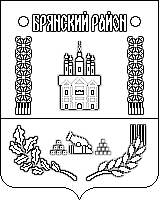 Российская ФедерацияБРЯНСКИЙ РАЙОННЫЙ СОВЕТ НАРОДНЫХ ДЕПУТАТОВРЕШЕНИЕот 25 октября 2017№5-43-3 с.Глинищевос.Глинищевос.Глинищевос.Глинищевос.Глинищевос.Глинищевос.ГлинищевоОб утверждении перечня имущества муниципальной собственности Брянского муниципального района, свободного от прав третьих лиц (за исключением имущественных прав субъектов малого и среднего предпринимательства), предназначенного для передачи во владение и (или) пользование на долгосрочной основе субъектам малого и среднего предпринимательства, а также организациям, образующим инфраструктуру поддержки субъектов малого и среднего предпринимательстваПриложение к решению
Брянского районного Совета
народных депутатов 
от 25.10.2017г. № 5-43-3№п/пАдрес (местоположение) объектаВид объекта муниципального имущества (движимое, недвижимое)Наименование имуществаОсновная характеристика объекта (площадь, протяженность, объем, регистрационный номер и т.п.)Правообладатель (арендатор)Документы (дата, номер договора и срок действия)12345671Брянская область, 
Брянский район, п. Глаженка, 
ул. Ленина, д.15недвижимоеПомещение в здании магазинаплощадь 42,3 кв.м.МО Брянский муниципальный район-